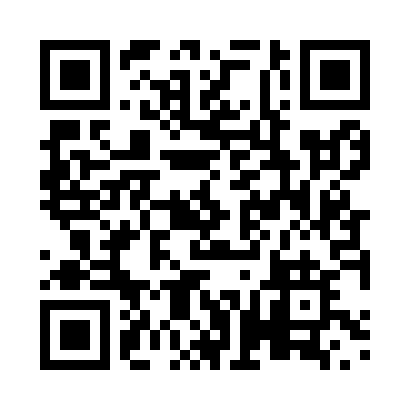 Prayer times for Shawanaga, Ontario, CanadaMon 1 Jul 2024 - Wed 31 Jul 2024High Latitude Method: Angle Based RulePrayer Calculation Method: Islamic Society of North AmericaAsar Calculation Method: HanafiPrayer times provided by https://www.salahtimes.comDateDayFajrSunriseDhuhrAsrMaghribIsha1Mon3:395:371:256:489:1311:112Tue3:405:371:256:489:1311:113Wed3:415:381:266:489:1311:104Thu3:425:391:266:489:1311:095Fri3:435:391:266:489:1211:086Sat3:445:401:266:489:1211:087Sun3:455:411:266:489:1111:078Mon3:465:411:266:479:1111:069Tue3:485:421:276:479:1011:0510Wed3:495:431:276:479:1011:0411Thu3:505:441:276:479:0911:0212Fri3:525:451:276:469:0911:0113Sat3:535:461:276:469:0811:0014Sun3:555:471:276:469:0710:5915Mon3:565:481:276:459:0610:5716Tue3:585:481:276:459:0610:5617Wed3:595:491:276:459:0510:5518Thu4:015:501:276:449:0410:5319Fri4:035:511:286:449:0310:5220Sat4:045:521:286:439:0210:5021Sun4:065:541:286:439:0110:4922Mon4:075:551:286:429:0010:4723Tue4:095:561:286:428:5910:4524Wed4:115:571:286:418:5810:4425Thu4:135:581:286:408:5710:4226Fri4:145:591:286:408:5610:4027Sat4:166:001:286:398:5510:3828Sun4:186:011:286:388:5410:3729Mon4:196:021:286:388:5210:3530Tue4:216:031:286:378:5110:3331Wed4:236:051:286:368:5010:31